Dzień 4Temat dnia:  Biedroneczki są w kropeczkiKolorowanie obrazka  pszczoły (do wyboru).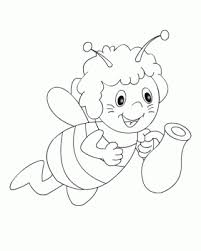 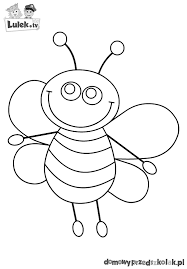 Zabawa poranna „Na łące”   Pokazanie dzieciom ilustracji biedronek z różną ilością kropek na skrzydłach.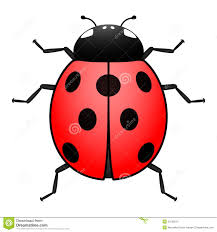 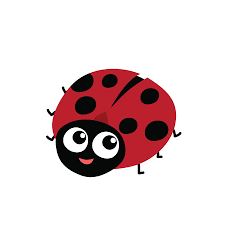 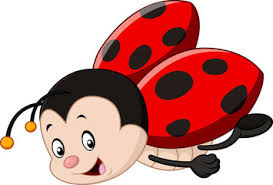 Zadanie pytań dzieciom dzieci:Czym różnią się biedronki przedstawione na ilustracji?Czy wszystkie biedronki posiadają identyczną liczbę kropek na skrzydłach? .Zabawa matematyczna „Ile kropek ma biedronka?” – przeliczanie do trzech, dodawanie o jeden, utrwalanie wyglądu biedronki, rozróżnianie prawej i lewej strony, kształtowanie właściwej, odpowiedzialnej postawy wobec przyrody.Liczymy kropki - zabawa dydaktyczna: dziecko otrzymuje szablon biedronki bez kropek i sześć czarnych kropek. Dzieci kładą odpowiednią liczbę kropek na skrzydełkach biedronek:Połóż jedną kropkę na skrzydełku, przelicz, ile jest kropek?Połóż po jednej kropce na skrzydełkach, przelicz, ile jest kropek?Połóż na prawym skrzydełku jedną kropkę, a na lewym dwie kropki, przelicz, ile jest kropek?Połóż na lewym skrzydełku jedną kropkę, a na prawym dwie kropki, przelicz, ile jest kropek? Można tworzyć różne wersje (trzy kropki na lewym, na prawym skrzydełku).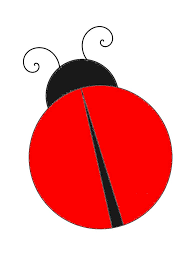 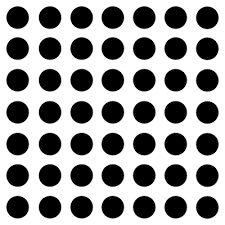 Zabawa ruchowa „Wyścigi biedronek” , na sygnał:jedna kropka na skrzydełku - obiegają swój dywanik jeden raz i siadają przed dywanikiem,dwie kropki na skrzydełkach – obiegają dwa razy wokół swojego dywanika i siadają,trzy kropki na skrzydełku – obiegają trzy razy wokół swojego dywanika i siadają.Wyjście na  podwórko w poszukiwaniu biedronek.Zabawa ruchowa Owady na łące. Dzieci tańczą przy muzyce, na przerwę w muzyce siadają na kwiatki (przykucają).„Biedronka”- kolorowanie konturu biedronki na czerwono, doklejanie kropek, aby było tyle samo na skrzydełkach.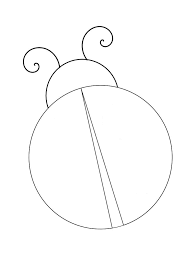 